Микроспория - "Стригущий лишай"! Основные клинические признаки - на коже появляются округлые и овальные четко очерченные пятна с отрубевидным шелушением. Все волосы в очаге поражения бывают обломленными, как правило на высоте 4-6 мм от кожи и выглядят как бы подстриженными, в связи с чем это заболевание длительное время называли "стригущим лишаем". Обломленные волосы имеют беловатый цвет, так как грибы покрывают "пеньки" обломанных волос, как чехол. Поражаются также брови и ресницы. Факторами передачи инфекции являются:- в инфекционных очагах - санитарно-техническое оборудование, полы, мягкая мебель, ковры, паласы, нательное и постельное белье, чулки, носки, одежда, головные уборы, обувь, предметы туалета (расчески, щетки, мочалки и пр.), постельные принадлежности, книги, поверхности в помещениях, предметы ухода за больными, игрушки, подстилки для животных и предметы ухода за ними;- в лечебно-профилактических учреждениях - санитарно-техническое оборудование, в т.ч. ванны для лечебных процедур (за исключением солевых и сероводородных), предметы обстановки, нательное и постельное белье, одежда медицинского персонала, обувь, предметы туалета (расчески, щетки, мочалки и пр.), изделия медицинского назначения (инструменты), перевязочный материал, подкладные клеенки (салфетки), медицинские отходы, поверхности аппаратов, приборов;- в парикмахерских, салонах красоты - машинки для стрижки волос, расчески, бигуди, кисти для бритья, пеньюары, маникюрные и педикюрные принадлежности, инструменты, отходы;- в спортивных комплексах (фитнес-клубы, бассейны, сауны, бани, спортзалы) - санитарно-техническое оборудование, душевые кабины, резиновые коврики, деревянные решетки, дорожки бассейнов, ступеньки и поручни трапов, поверхность чаши бассейна, спортивные снаряды, гимнастические маты, борцовские ковры, шкафчики для одежды, полы, особенно деревянные;- в детских учреждениях - постельное белье, полотенца, игрушки, книги, ковры, мягкая мебель, предметы ухода за животными в зооуголках;- в банях, саунах, душевых - санитарно-техническое оборудование, душевые кабины, резиновые коврики, деревянные решетки, полы, мочалки, губки, ножницы, тазы для мытья ног, коврики в ванной и душевой и т.д.;- в окружающей среде - песок детских песочниц, площадки для мусоросборников, пыль лестничных клеток, засыпной материал чердаков и подвалов, вода мелких водоемов.ПОМНИТЕ!!!
При возникновении признаков заболевания, не занимайтесь самолечением. Обращайтесь к медицинским работникам для проведения своевременной диагностики и полноценного лечения!Филиал ФБУЗ « Центр гигиены и эпидемиологии в Ростовской области» в г. Таганроге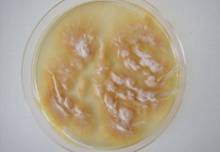  Микроспория - это паразитарное грибковое заболевание кожи и волос.  Источником заражения могу быть больные люди и предметы, которыми они пользуются (головные уборы, щетки, расчески, одежду, игрушки и др.), а также бродячие и домашние животные (кошки, собаки). Микроспория распространена повсеместно. Заболеваемость преобладает в городах. Заболевают преимущественно лица детского возраста, но в последнее время нетрадиционным является заболевание взрослого населения, причем у лиц старшего возраста микроспория локализуется не на гладкой коже, а на волосистой части головы. Возбудители грибковых заболеваний выживают, находясь в патологическом материале во внешней среде от 1,5 до 10 лет.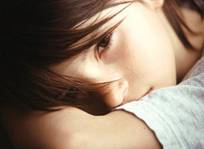 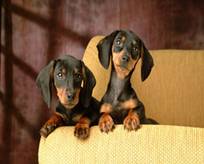       ПРЕДУПРЕДИТЬ МИКРОСПОРИЮ МОЖНО!ограничить общение с домашними и бездомными животными; соблюдать правила личной гигиены; проводить плановые осмотры детей в организованных коллективах; обеззараживать воду в плавательных бассейнах; инструментарий в парикмахерских, предметы общего пользования.